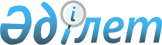 Об установлении публичного сервитута на земельный участокПостановление акимата города Темиртау Карагандинской области от 29 февраля 2024 года № 13/14
      В соответствии со статьей 18, пунктом 4 статьи 69 Земельного кодекса Республики Казахстан, статьей 31 Закона Республики Казахстан "О местном государственном управлении и самоуправлении в Республике Казахстан", акимат города Темиртау ПОСТАНОВЛЯЕТ:
      1. Установить государственному учреждению "Отдел жилищно-коммунального хозяйства, пассажирского транспорта и автомобильных дорог города Темиртау" публичный сервитут сроком на 49 лет, без изъятия земельных участков у собственников и землепользователей, на земельный участок общей площадью 3,1850 га, для эксплуатации и дальнейшей реконструкции водовода Караганда-Темиртау, согласно приложению к настоящему постановлению.
      2. Контроль за исполнением настоящего постановления оставляю за собой.
      3. Настоящее постановление вводится в действие со дня его первого официального опубликования. Перечень земельных участков, на которые устанавливается публичный сервитут государственному учреждению "Отдел жилищно-коммунального хозяйства, пассажирского транспорта и автомобильных дорог города Темиртау"
					© 2012. РГП на ПХВ «Институт законодательства и правовой информации Республики Казахстан» Министерства юстиции Республики Казахстан
				
      Аким города

О. Таурбеков
Приложение к постановлению
акимата города Темиртау
от 29 февраля 2024 года
№ 13/14
№
Наименование собственника земельного участка (землепользователя)
Кадастровый номер
Общая площадь установления публичного сервитута, гектар
1
АО "Qarmet"
09-145-107-1826
3,0000
2
АО "Национальная компания "Қазақстан темір жолы"
09-145-107-1795
0,1000
3
РГУ "Комитет автомобильных дорог Министерства транспорта Республики Казахстан"
09-145-107-1800
09-145-030-643
09-145-030-644
0,0850